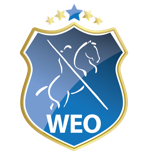 BewertungsbogenWorkers Next Level Klasse EDatum:____________________Richter:_____________________             Reiter:__________________________Pferd:_______________________            Startnummer:____________________ Anzahl: Wertnote:________________                      Unterschrift des Richters:____________________AufgabeNoteFaktorBemerkungDressurDas Einreiten im Schritt auf der Mittellinie und das Halten und Grüßen1Eine Runde Trab linke Hand auf dem Zirkel1Bei X Galopp eine Runde auf dem Zirkel2Aus dem Zirkel wechseln im Trab1Eine Runde Trab rechte Hand auf dem Zirkel1Bei X Galopp, eine Runde auf dem Zirkel2Im Schritt durch die halbe Bahn wechseln1Vorbereitung Media Voltas: Ganze Bahn rechte Hand, lange Seite, 3. Hufschlag. Halten – aus dem Rückwärts Kurzkehrt nach außen (Media Volta)3Vorbereitung Media Voltas: Ganze Bahn linke Hand, lange Seite, 3. Hufschlag. Halten – aus dem Rückwärts Kurzkehrt nach außen (Media Volta)3TrailTor vorwärts2Weg1Sidepass links2Sidepass rechts2Weg1Garrocha aufnehmen2Weg1Ring stechen 2Weg1 Garrocha absetzen2 Weg1Glockengasse 2 Weg1Tor Rückwärts2GarrochaEine Runde Schritt um die Garrocha 1Handwechsel nach außen  2Eine Runde Trab rechte Hand um die Garrocha 2Handwechsel nach außen über Schritt, danach Trab2Eine Runde Trab linke Hand um die Garrocha2Garrocha aufnehmen2Garrocha oben: Eine Runde Galopp auf dem Zirkel rechte oder linke Hand3Aufmarschieren im Schritt auf der Mittellinie, Halten, Grüßen1Schritt (Takt, Fleiß, Raumgriff, Schreiten)1Trab (Takt, Schwung, Rückentätigkeit, Engagement der Hinterhand, Raumgriff)1Galopp (Takt, Durchsprung, Schwung, Rückentätigkeit, Bergauftendenz)1Kommunikation Mensch/Pferd2Sitz, Bein, Hand (auch Korrektheit bei Anwendung der Hilfen)2Korrektheit Hufschlagfiguren und Lektionen2Durchlässigkeit und Gehorsam des Pferdes (Aufmerksamkeit, Vertrauen, Harmonie, Losgelassenheit, Maultätigkeit, Anlehnung und relative Aufrichtung)2